PRIJAVNI OBRAZACGODIŠNJI SIMPOZIJ UDRUŽENJA STUDENATA FILOZOFIJE »SUVREMENI PRISTUPI ONTOLOGIJI«Zagreb, 10.‒12. studeni, 2022.Molimo Vas da ispunjene prijavnice pošaljete najkasnije do 20. listopada 2022. u 23:59 h na službenu  e-mail adresu Udruženja studenata filozofije Filozofskog fakulteta Sveučilišta u Zagrebu:  usf.ffzg@gmail.com.sveučilište u zagrebufilozofski fakultet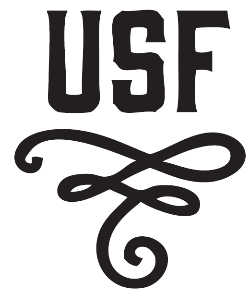 Ivana Lučića 3 HR–10000 Zagrebusf.ffzg@gmail.comudruženjestudenata filozofijeIme i prezimeKontakt telefonAdresaE-mail adresaGrad, naziv odsjeka, naziv fakulteta, naziv sveučilišta, adresa fakultetaRazina i godina studija (preddiplomski, diplomski, doktorski)**Ako ste navedeni studij završili, molimo da to naznačite.Je li Vam potreban smještaj?DA/NE   Jezik izlaganjahrvatski/srpski/bosanski/engleskiNaslov izlaganja Naslov izlaganja Naslov na engleskom jeziku Naslov na engleskom jeziku Sažetak (600 do 900 znakova, uključujući razmake):